UWAGADO PROJEKTU GMINNEGO PROGRAMU REWITALIZACJI MIASTA SIEMIANOWICE ŚLĄSKIE DO 2030 ROKUPodstawa prawna: art. 17 ust. 2 pkt 3 w związku z art. 6 ust. 3 pkt 1 ustawy z dnia 9 października 2015 r. o rewitalizacjiZgodnie z art. 13 ust. 1 i 2 Rozporządzenia Parlamentu Europejskiego i Rady (UE) 2016/679 z dnia 27 kwietnia 2016 r. w sprawie ochrony osób fizycznych w związku z przetwarzaniem danych osobowych i w sprawie swobodnego przepływu takich danych oraz uchylenia dyrektywy 95/46/WE (ogólne rozporządzenie o ochronie danych) (Dz. Urz. UE L 119 z 04.05.2016, str. 1, ze zm.), zwanym dalej „RODO”, informujemy że:1. Administratorem Pana/Pani danych osobowych jest Gmina Siemianowice Śląskie reprezentowana przez Prezydent Miasta Siemianowice Śląskie z siedzibą w Siemianowicach Śląskich, przy ul. Jana Pawła II 10.  Może się Pani/Pan kontaktować z nim w następujący sposób:1) listownie na adres: ul. Jana Pawła II 10, 41-100 Siemianowice Śląskie;2) za pośrednictwem poczty elektronicznej: ratusz@um.siemianowice.pl.2. Prezydent Miasta Siemianowice Śląskie wyznaczył Inspektora Ochrony Danych, z którym można się skontaktować w następujący sposób:1) za pośrednictwem poczty elektronicznej: iod@um.siemianowice.pl;2) listownie na adres siedziby Administratora lub3) telefonicznie pod numerem 32 765 11 16.Z Inspektorem Ochrony Danych można się kontaktować we wszystkich sprawach dotyczących przetwarzania Pani/Pana danych osobowych w Urzędzie Miasta Siemianowice Śląskie oraz korzystania z praw związanych z przetwarzaniem danych.3. Pana/Pani dane osobowe w zakresie imienia i nazwiska, adresu miejsca zamieszkania, oznaczenia nieruchomości, będą przetwarzane w następujących celach:1) przyjęcia i rozpatrzenia Pana/Pani uwagi lub propozycji wniesionej do projektu gminnego programu rewitalizacji. Podstawą prawną przetwarzania danych osobowych jest art. 6 ust. 1 lit. c RODO w związku z przepisami ustawy z dnia 8 marca 1990 r. o samorządzie gminnym, ustawy z dnia 9 października 2015 r. o rewitalizacji;2) archiwizacji. Podstawą prawną przetwarzania danych osobowych jest art. 6 ust. 1 lit. c RODO w związku z Rozporządzeniem Prezesa Rady Ministrów z dnia 18 stycznia 2011 r. w sprawie instrukcji kancelaryjnej, jednolitych rzeczowych wykazów akt oraz instrukcji  w sprawie organizacji i zakresu działania archiwów zakładowych.4. Dostęp do danych osobowych mogą uzyskać organy lub podmioty upoważnione na podstawie odrębnych przepisów, a także podmioty, które na podstawie zawartych przez administratora umów, świadczą usługi związane z przetwarzaniem danych osobowych. Pani/Pana dane osobowe nie będą przekazywane do państwa trzeciego lub organizacji międzynarodowej, chyba że przepisy prawa stanowią inaczej.5. Pani/Pana dane będą przechowywane przez okres wskazany w Rozporządzeniu Prezesa Rady Ministrów z dnia 18 stycznia 2011 r. w sprawie instrukcji kancelaryjnej, jednolitych rzeczowych wykazów akt oraz instrukcji w sprawie organizacji i zakresu działania archiwów zakładowych tj. przez to okres 25 lat. Okres przechowywania liczony jest od 1 stycznia roku następnego od daty zakończenia sprawy. Po upływie okresu przechowywania dokumentacja niearchiwalna podlega, po uzyskaniu zgody dyrektora właściwego archiwum państwowego, brakowaniu.6. Posiada Pan/Pani prawo do:1) dostępu do danych osobowych Pani/Pana dotyczących;2) sprostowania (poprawienia) danych, które są nieprawidłowe lub niekompletne;3) żądania ograniczenia przetwarzania swoich danych osobowych;4) usunięcia swoich danych osobowych.7. Nie wszystkie powyższe żądania będziemy jednak mogli zawsze spełnić. Zakres przysługujących praw zależy bowiem zarówno od przesłanek prawnych uprawniających do przetwarzania danych, jaki często – sposobów ich gromadzenia, ponieważ Państwa dane osobowe w Urzędzie Miasta Siemianowice Śląskie przetwarzane są wyłącznie w granicach wskazanych przepisami prawa.8. Podanie danych osobowych jest warunkiem ustawowym niezbędnym do realizacji celów przetwarzania. Konsekwencją niepodania danych osobowych będzie brak możliwości rozpatrzenia Pani/Pana uwagi lub propozycji.9. Ma Pan/Pani prawo wniesienia skargi do organu nadzorczego, którym jest Prezes Urzędu Ochrony Danych Osobowych (Prezes Urzędu Ochrony Danych Osobowych, 00-193 Warszawa, ul. Stawki 2, tel. 22 531 03 00, kancelaria@udoo.gov.pl), gdy uzna Pan/Pani, że przetwarzanie danych osobowych dotyczących Pana/Pani, narusza przepisy RODO.10. Pana/Pani dane osobowe nie będą przetwarzane w celu zautomatyzowanego podejmowania decyzji i nie będą profilowane.Zgodnie z art. 6a ustawy z dnia 9 października 2015 r. o rewitalizacji informuję, że w związku z przetwarzaniem przez Gminę Siemianowice Śląskie reprezentowaną przez Prezydenta Miasta Siemianowice Śląskie danych osobowych, uzyskanych w toku prowadzenia postępowań dotyczących sporządzania gminnego programu rewitalizacji, w związku z art. 15 ust. 1 lit. g RODO ma Pan/Pani prawo do uzyskania od administratora danych osobowych potwierdzenia czy są przetwarzane Pana/Pani dane osobowe, a jeżeli ma to miejsce to jest Pan/Pani uprawniony/a do uzyskania dostępu do informacji  o źródle ich pozyskania – jeżeli dane osobowe nie zostały zebrane od osoby, której dotyczą. Prawo to przysługuje tylko wtedy, jeżeli nie wpływa na ochronę praw i wolności osoby, od której dane te pozyskano. Druk RR-16/06-2023Prezydent Miasta Siemianowice Śląskieul. Jana Pawła II 1041-100 Siemianowice Śląskie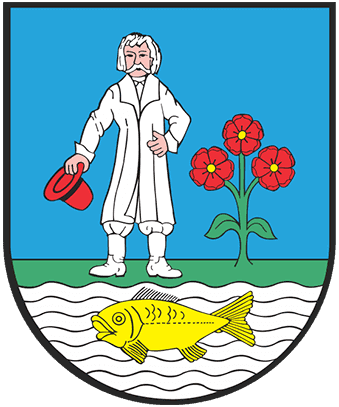 Miejsce na pieczęć Urzędu MiastaPrezydent Miasta Siemianowice Śląskieul. Jana Pawła II 1041-100 Siemianowice ŚląskieMiejsce na pieczęć Urzędu MiastaWydział Rozwoju MiastaUrząd Miasta Siemianowice Śląskieul. Michałkowicka 10541-103 Siemianowice ŚląskieZnak sprawy nadany przez komórkę merytorycznąWydział Rozwoju MiastaUrząd Miasta Siemianowice Śląskieul. Michałkowicka 10541-103 Siemianowice ŚląskieA1DANE IDENTYFIKACYJNE WNIOSKODAWCYDANE IDENTYFIKACYJNE WNIOSKODAWCYDANE IDENTYFIKACYJNE WNIOSKODAWCYDANE IDENTYFIKACYJNE WNIOSKODAWCYDANE IDENTYFIKACYJNE WNIOSKODAWCYImię i nazwisko lub nazwa osoby prawnej lub pieczęć:Imię i nazwisko lub nazwa osoby prawnej lub pieczęć:Imię i nazwisko lub nazwa osoby prawnej lub pieczęć:Imię i nazwisko lub nazwa osoby prawnej lub pieczęć:Imię i nazwisko lub nazwa osoby prawnej lub pieczęć:Imię i nazwisko lub nazwa osoby prawnej lub pieczęć:Miejscowość:Miejscowość:Miejscowość:Kod pocztowy:Kod pocztowy:Kod pocztowy:Ulica lub plac:Ulica lub plac:Ulica lub plac:Numer domu:Numer domu:Numer lokalu:A2DANE IDENTYFIKACYJNE PEŁNOMOCNIKA (jeżeli dotyczy)DANE IDENTYFIKACYJNE PEŁNOMOCNIKA (jeżeli dotyczy)DANE IDENTYFIKACYJNE PEŁNOMOCNIKA (jeżeli dotyczy)DANE IDENTYFIKACYJNE PEŁNOMOCNIKA (jeżeli dotyczy)DANE IDENTYFIKACYJNE PEŁNOMOCNIKA (jeżeli dotyczy)Imię i nazwisko lub nazwa osoby prawnej lub pieczęć:Imię i nazwisko lub nazwa osoby prawnej lub pieczęć:Imię i nazwisko lub nazwa osoby prawnej lub pieczęć:Imię i nazwisko lub nazwa osoby prawnej lub pieczęć:Imię i nazwisko lub nazwa osoby prawnej lub pieczęć:Imię i nazwisko lub nazwa osoby prawnej lub pieczęć:Miejscowość:Miejscowość:Miejscowość:Kod pocztowy:Kod pocztowy:Kod pocztowy:Ulica lub plac:Ulica lub plac:Ulica lub plac:Numer domu:Numer domu:Numer lokalu:A3ADRES DO KORESPONDENCJI (jeżeli inny niż w rubryce A1)ADRES DO KORESPONDENCJI (jeżeli inny niż w rubryce A1)ADRES DO KORESPONDENCJI (jeżeli inny niż w rubryce A1)ADRES DO KORESPONDENCJI (jeżeli inny niż w rubryce A1)ADRES DO KORESPONDENCJI (jeżeli inny niż w rubryce A1)Imię i nazwisko lub nazwa osoby prawnej lub pieczęć:Imię i nazwisko lub nazwa osoby prawnej lub pieczęć:Imię i nazwisko lub nazwa osoby prawnej lub pieczęć:Imię i nazwisko lub nazwa osoby prawnej lub pieczęć:Imię i nazwisko lub nazwa osoby prawnej lub pieczęć:Imię i nazwisko lub nazwa osoby prawnej lub pieczęć:Miejscowość:Miejscowość:Miejscowość:Kod pocztowy:Kod pocztowy:Kod pocztowy:Ulica lub plac:Ulica lub plac:Ulica lub plac:Numer domu:Numer domu:Numer lokalu:BZAKRES UWAGI WRAZ Z UZASADNIENIEMZAKRES UWAGI WRAZ Z UZASADNIENIEMZAKRES UWAGI WRAZ Z UZASADNIENIEMZAKRES UWAGI WRAZ Z UZASADNIENIEMZAKRES UWAGI WRAZ Z UZASADNIENIEMCZAŁĄCZNIKIZAŁĄCZNIKIZAŁĄCZNIKIZAŁĄCZNIKIZAŁĄCZNIKIDokument stwierdzający udzielenie pełnomocnictwa lub prokury albo jego urzędowo poświadczony odpis, wypis lub kopia wraz z dowodem zapłaty należnej opłaty.Opłata za dokument stwierdzający udzielenie pełnomocnictwa lub prokury oraz jego odpis, wypis lub kopia – od każdego stosunku pełnomocnictwa (prokury): 17,00 zł. Stawkę opłaty określono w załączniku do ustawy w części IV.Dokument stwierdzający udzielenie pełnomocnictwa lub prokury albo jego urzędowo poświadczony odpis, wypis lub kopia wraz z dowodem zapłaty należnej opłaty.Opłata za dokument stwierdzający udzielenie pełnomocnictwa lub prokury oraz jego odpis, wypis lub kopia – od każdego stosunku pełnomocnictwa (prokury): 17,00 zł. Stawkę opłaty określono w załączniku do ustawy w części IV.Dokument stwierdzający udzielenie pełnomocnictwa lub prokury albo jego urzędowo poświadczony odpis, wypis lub kopia wraz z dowodem zapłaty należnej opłaty.Opłata za dokument stwierdzający udzielenie pełnomocnictwa lub prokury oraz jego odpis, wypis lub kopia – od każdego stosunku pełnomocnictwa (prokury): 17,00 zł. Stawkę opłaty określono w załączniku do ustawy w części IV.Dokument stwierdzający udzielenie pełnomocnictwa lub prokury albo jego urzędowo poświadczony odpis, wypis lub kopia wraz z dowodem zapłaty należnej opłaty.Opłata za dokument stwierdzający udzielenie pełnomocnictwa lub prokury oraz jego odpis, wypis lub kopia – od każdego stosunku pełnomocnictwa (prokury): 17,00 zł. Stawkę opłaty określono w załączniku do ustawy w części IV.Inne (jakie?): …………………………………………………………………………………………………………………………………………………………………………………Inne (jakie?): …………………………………………………………………………………………………………………………………………………………………………………Inne (jakie?): …………………………………………………………………………………………………………………………………………………………………………………Inne (jakie?): …………………………………………………………………………………………………………………………………………………………………………………DPODPISPODPISPODPISPODPISPODPISData wypełnienia wniosku (dzień – miesiąc – rok):Data wypełnienia wniosku (dzień – miesiąc – rok):Data wypełnienia wniosku (dzień – miesiąc – rok):Data wypełnienia wniosku (dzień – miesiąc – rok):Podpis wnioskodawcy lub pełnomocnika:Podpis wnioskodawcy lub pełnomocnika: